Утвержденапостановлением Администрациигородского округа Эгвекинотот    декабря 2020 г. № -па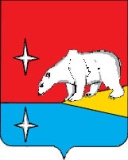 АДМИНИСТРАЦИЯГОРОДСКОГО ОКРУГА ЭГВЕКИНОТПОСТАНОВЛЕНИЕОб утверждении схемы расположения земельного участкаРассмотрев обращение Федерального государственного казенного учреждения «Пограничное управление Федеральной службы безопасности Российской Федерации по восточному арктическому району» от 7 июня 2021 г. № 21/705/100/6/3/С870, в связи с проведением кадастровых работ, на основании статей 11.10, 39.2 Земельного кодекса Российской Федерации, Администрация городского округа Эгвекинот П О С Т А Н О В Л Я Е Т:	1. Утвердить прилагаемую схему размещения земельного участка в кадастровом квартале 87:03:030001, адрес (описание местоположения) – Чукотский автономный округ, Иультинский район, с. Рыркайпий, ул. Транспортная, категория земель – земли населенных пунктов, вид разрешённого использования – охрана Государственной границы Российской Федерации, общая площадь – 406 кв.м.2. Настоящее постановление разместить на официальном сайте Администрации городского округа Эгвекинот в информационно-телекоммуникационной сети «Интернет».3. Настоящее постановление вступает в силу с момента его подписания.4. Контроль за исполнением настоящего постановления возложить на Управление финансов, экономики и имущественных отношений городского округа Эгвекинот                        (Петров Е.С.).Глава Администрации                                                                                         Р.В. Коркишко                                                                                                                   Утвержденапостановлением Администрации 	                            городского округа Эгвекинот  						                                           от 11 июня 2021 г. № 245-паСхемарасположения земельного участка на кадастровом плане территорииМ 1:500Условные обозначенияУсловный номер земельного участка ‐:ЗУ1 Площадь образуемого земельного участка 406 кв.м.от 11 июня 2021 г.                                   № 245 - па                           п. ЭгвекинотКоординаты участкаКоординаты участкаКоординаты участка№ точкиXY11435463.187402850.0321435450.247402876.9231435438.027402869.9441435450.167402844.7111435463.187402850.03граница кадастрового кварталаграница образуемого земельного участкаграница земельного участка, сведения о котором содержатся в ГКН●характерная точка границы земельного участка